Company Profile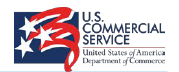 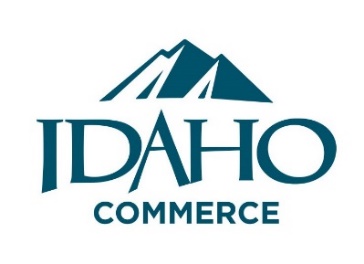 & Objectives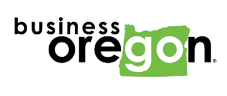 Participant InformationCompany InformationProduct/Service InformationBusiness ObjectivesCompany Experience in EuropeSignature:     Date Completed:                                                             Company Name: Company Name: Address:Address:Website:Website:Provide the name and title of the person responsible for all communications regarding this application, including future reporting requirementsName:       Title:       Provide the name and title of the person responsible for all communications regarding this application, including future reporting requirementsName:       Title:       Telephone Number: Mobile Number:E-mail address:E-mail address:Does your company operate a business located in Idaho or Oregon that processes, assembles, and/or distributes a product or provides an exportable service?       Does your company operate a business located in Idaho or Oregon that processes, assembles, and/or distributes a product or provides an exportable service?       Number of years in business                                     Average number of employees worldwide employed over the business's last 12 calendar months       Average number of employees worldwide employed over the business's last 12 calendar months       Company's primary NAICS Code (North American Industrial Classification System). To look up your NAICS code go to: http://www.naics.com/search or https://www.sba.gov/size-standards        Company's primary NAICS Code (North American Industrial Classification System). To look up your NAICS code go to: http://www.naics.com/search or https://www.sba.gov/size-standards        Enter your DUNS Number. To look up your DUNS number go to: http://fedgov.dnb.com/webform/pages/CCRSearch.jsp         Enter your DUNS Number. To look up your DUNS number go to: http://fedgov.dnb.com/webform/pages/CCRSearch.jsp         Enter the amount of your annual receipts averaged over the business’s last three completed fiscal years. Include all sources of revenue, not only international revenue.        Enter the amount of your annual receipts averaged over the business’s last three completed fiscal years. Include all sources of revenue, not only international revenue.        Annual Exports (as % Total Sales)         Less than 25%          More than 25%Annual Exports (as % Total Sales)         Less than 25%          More than 25%Does your company produce or have rights to export the product/service?      	 Yes          NoDoes your company produce or have rights to export the product/service?      	 Yes          NoApproximate No. of Years Exporting:        Approximate No. of Years Exporting:        Countries Exporting To (past and present):        Countries Exporting To (past and present):        Please list the Export Control Classification Number (ECCN), if applicable:        Please list the Export Control Classification Number (ECCN), if applicable:        Is your company an affiliate/subsidiary/parent of another company? If yes, describe the relationship, state the legal name and address.        Is your company an affiliate/subsidiary/parent of another company? If yes, describe the relationship, state the legal name and address.        Does the company meet any of the U.S. Small Business Administration’s definitions of socially and economically disadvantaged – rural, woman owned, veteran/disabled veteran owned, socially and economically disadvantaged, located in an opportunity zone (definitions)? List all that apply:         Does the company meet any of the U.S. Small Business Administration’s definitions of socially and economically disadvantaged – rural, woman owned, veteran/disabled veteran owned, socially and economically disadvantaged, located in an opportunity zone (definitions)? List all that apply:         Brief Company Description:Brief Company Description:Does your product contain at least 51% U.S. Content?        Yes            NoProduct Description: HS Tariff / Schedule B Code (optional):Describe the product/service(s) you seek to promote, including its competitive advantages and unique selling proposition. Include any unique benefits that differentiate your product from that of the competition.  Who are your major competitors at home and abroad? List the most important end-users or end-user industries for this product/service: How is your product typically distributed and marketed in the U.S. (or in other countries if applicable)?What type of licensing or registration does it require in the United States (i.e. FDA approval)? Which requirements do you carry? Are there any pending?Has your product or service been certified to meet domestic or international standards?  If so, please indicate.What related products might a representative/partner of this product/service also handle?Does or can your company use more than one distributor/reseller/wholesaler/agent in a country? Does it depend on the geography, market size, or industry? Please explain briefly.What domestic and international trade shows are the most relevant to your firm and do you actively attend/exhibit at them?From the time you first meet a new marketing partner (distributor, agent, dealer, etc.), on average, how long does it take to sign a partner (distributor, agent, dealer, etc.) agreement?From the time you (or your distributor) first meet a new end-user, on average, how long does it take to complete a sale?Please rank the following countries in order of your preference for this opportunity, 1 through 8, 1 being most important market.  Each market has limited availability and will be served on a first-come-first-served basis. If all spots are filled, we will move to your next most preferred market.      Austria      Finland      France      Italy      Norway      Sweden      U.K.Please rank the following countries in order of your preference for this opportunity, 1 through 8, 1 being most important market.  Each market has limited availability and will be served on a first-come-first-served basis. If all spots are filled, we will move to your next most preferred market.      Austria      Finland      France      Italy      Norway      Sweden      U.K.What type of business contacts are you seeking?               Exclusive Distributor                 Representative/agent            Direct Clients/sales      Non-Exclusive Distributor            Joint-Venture Partner      Other (please specify):      Is your firm seeking representation on an exclusive basis in this market?           Yes	      No	Is your firm seeking representation on an exclusive basis in this market?           Yes	      No	Describe your company's interests and objectives in the target market or any special features of your company’s operations that can help us identify potential business partners.Describe your company's interests and objectives in the target market or any special features of your company’s operations that can help us identify potential business partners.Describe any preferences, market segments, technical qualifications, servicing capabilities, requirements, or pre-qualifications that ideal partners must have (e.g. English language ability, size, coverage, investment etc.)Describe any preferences, market segments, technical qualifications, servicing capabilities, requirements, or pre-qualifications that ideal partners must have (e.g. English language ability, size, coverage, investment etc.)Describe any operations, special knowledge, interests, or objectives your company has in the target market that can help us identify potential business partners.Describe any operations, special knowledge, interests, or objectives your company has in the target market that can help us identify potential business partners.Is your company currently exporting to Europe?               Have you been to Europe before?      Yes                No      Yes                NoList contacts in the market that you have already met: ____________________________________________________________________________________________________________________________________________________________________________________________________________________________________________________________________________________________________________________________________________________________________________________________________________________________________________________________________________Would like to meet this contact again:       Yes                No      Yes                No      Yes                No      Yes                No      Yes                No      Yes                No      Yes                No      Yes                No      Yes                No      Yes                NoAre there other specific companies, or types of companies, you WOULD like us to contact in Europe?  If yes, please list: Are there other specific companies, or types of companies, you WOULD like us to contact in Europe?  If yes, please list: Are there any specific companies, or types of companies, you would NOT like us to contact in Europe?  If yes, please list: Are there any specific companies, or types of companies, you would NOT like us to contact in Europe?  If yes, please list: Is your company currently represented in Europe?      If yes, is your representative aware that you are seeking additional representation?       Yes                No      Yes                No